Коронавирус. Вы спрашиваете - мы отвечаем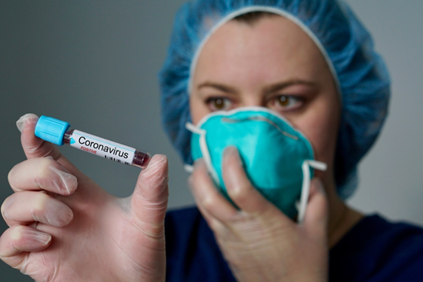 1. Можно ли заразиться от человека, у которого заболевание протекает в легкой форме и клинические симптомы отсутствуют?Вирус в основном попадает во внешнюю среду с мелкими каплями слюны или мокроты при кашле и чихании. Однако, это не значит, что человек, больной COVID -19 (коронавирус), но не имеющий симптомов заболевания, не заразен.2. Можно ли заразиться коронавирусом через фекалии больного человека?Согласно лабораторным данным, в ряде случаев вирус обнаруживается в фекалиях больного человека, однако фекально-оральный путь передачи не играет ведущей роли в нынешней вспышке заболевания. Но следует учитывать, что такой путь передачи возможен, и это еще раз подтверждает необходимость регулярного мытья рук, особенно после пользования туалетом и перед приемом пищи.3. Может ли коронавирус вызвать расстройства пищеварения?Да, коронавирус может вызвать воспаление желудочно-кишечного тракта с диареей, тошнотой, рвотой и болями в животе.4. Какие лекарства эффективны в отношении COVID -19?Специфического лечения данного заболевания пока не существует. Однако, ряд лекарственных средств, которые может назначить исключительно врач, могут улучшить самочувствие и облегчить симптомы заболевания.5. Уменьшается ли риск заражения коронавирусом, если носить несколько одноразовых масок одновременно?Нет, ношение нескольких масок не целесообразно.6. Почему говорят, что коронавирусная инфекция является новым заболеванием, ведь атипичная пневмония в 2003 году была вызвана тем же вирусом?Нет. Вирус, вызвавший COVID -19, и возбудитель атипичной пневмонии (ТОРС-КоВ) принадлежат к одному семейству, но все же это разные вирусы.7. Коронавирусом можно заразиться через зараженный предмет (телефон, игрушка, посуда) или обязателен прямой контакт с зараженным человеком?    Чтобы заразиться коронавирусной инфекцией прямой контакт с больным человеком не обязателен.8. Каковые основные меры профилактики коронавирусной инфекции?регулярно мыть руки с мылом или пользоваться дезинфицирующим гелем для рук;следовать принципу социального дистанцирования (всегда находиться на расстоянии как минимум одного метра от чихающих и кашляющих людей);не трогать руками глаза, нос и рот;соблюдать правила респираторной гигиены (прикрывать рот и нос согнутым локтем или салфеткой при кашле и чихании и сразу же выбрасывать использованную салфетку в контейнер для мусора); как можно быстрее обращаться за медицинской помощью при повышении температуры, появлении кашля и затрудненности дыхания;следить за последней новостной информацией и выполнять рекомендации медицинских специалистов, центральных и местных органов общественного здравоохранения или организации, в которой вы работаете, относительно мер защиты себя и окружающих от COVID-19.9. Где можно сделать самостоятельный анализ на коронавирус, в том числе платно?Частные медицинские центры не занимаются проверками на коронавирус даже на внебюджетной основе. Если есть подозрение на заболевание, необходимо обращаться к врачу, который и примет решение есть ли показания для госпитализации и (или) проведения анализа.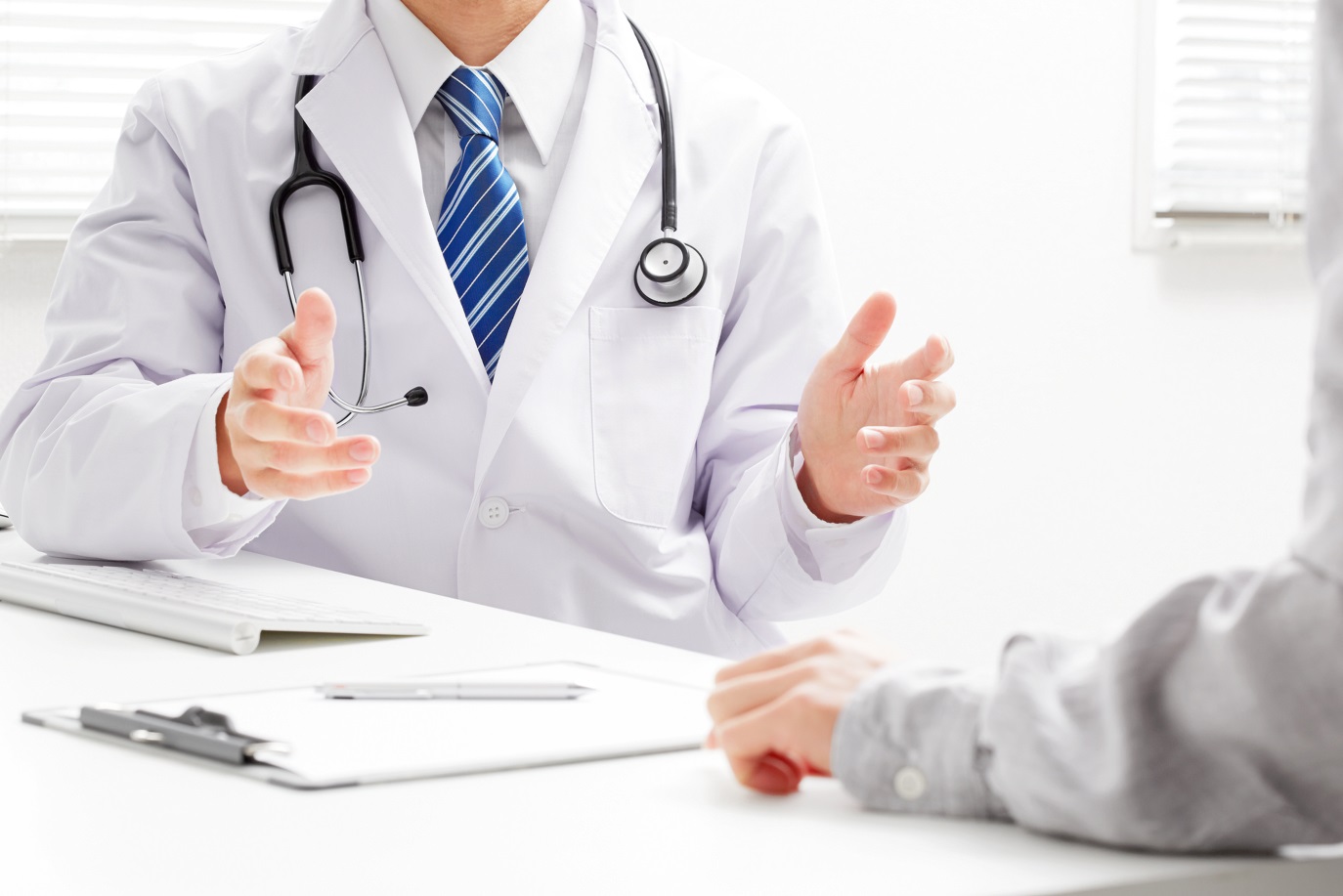 10. Можно ли самостоятельно диагностировать у себя или своих близких коронавирусную инфекцию?Нет. Единственный способ выявить болезнь– обратиться к врачу при появлении любого недомогания. Только врач на основании симптоматики и лабораторных исследований может установить точную причину патологических проявлений.